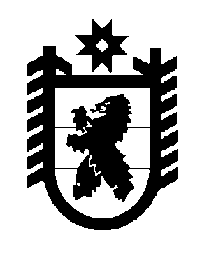 Российская Федерация Республика Карелия    ПРАВИТЕЛЬСТВО РЕСПУБЛИКИ КАРЕЛИЯПОСТАНОВЛЕНИЕот  18 января 2018 года № 12-Пг. Петрозаводск О направлении в 2018 году средств федерального бюджета на предоставление жилищных субсидий (единовременных социальных выплат) гражданам, выезжающим из районов Крайнего Севера и приравненных к ним местностей	В соответствии с Законом Республики Карелия от 18 июля 2014 года                № 1824-ЗРК «О направлении средств федерального бюджета на предоставление жилищных субсидий (единовременных социальных выплат) гражданам, выезжающим из районов Крайнего Севера и приравненных к ним местностей» Правительство Республики Карелия п о с т а н о в л я е т:	Направить в 2018 году средства федерального бюджета в размере  тридцати процентов от объема средств, выделенных на основании Федерального закона от 5 декабря 2017 года № 362-ФЗ «О федеральном бюджете на 2018 год и на плановый период 2019 и 2020 годов» Республике Карелия на предоставление жилищных субсидий (единовременных социальных выплат) на приобретение или строительство жилых помещений (далее – жилищные субсидии) гражданам, выезжающим из районов Крайнего Севера и приравненных к ним местностей, и гражданам, выехавшим из указанных районов и местностей не ранее 1 января 1992 года, имеющим право на получение жилищных субсидий во вторую очередь, установленную статьей 2 Федерального закона от 25 октября 2002 года № 125-ФЗ                              «О жилищных субсидиях гражданам, выезжающим из районов Крайнего Севера и приравненных к ним местностей».
           Глава Республики Карелия                                                                А.О. Парфенчиков